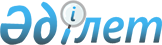 Об утверждении санитарно-эпидемиологических правил и норм  "Санитарно-эпидемиологические требования к содержанию и эксплуатации моек, станций (мастерских) технического обслуживания и ремонта автомобильных транспортных средств"
					
			Утративший силу
			
			
		
					Приказ И.о. Министра здравоохранения Республики Казахстан от 10 июля 2006 года № 295. Зарегистрирован в Министерстве юстиции Республики Казахстан 16 августа 2006 года № 4346. Утратил силу приказом Министра здравоохранения Республики Казахстан от от 30 июня 2010 года № 476

      Сноска. Утратил силу приказом Министра здравоохранения РК от 30.06.2010 № 476.      В соответствии с подпунктом 10) статьи 7, подпунктом 1) статьи 17 Закона Республики Казахстан "О санитарно-эпидемиологическом благополучии населения", ПРИКАЗЫВАЮ: 

      1. Утвердить прилагаемые санитарно-эпидемиологические правила и нормы "Санитарно-эпидемиологические требования к содержанию и эксплуатации моек, станций (мастерских) технического обслуживания и ремонта автомобильных транспортных средств". 

      2. Комитету государственного санитарно-эпидемиологического надзора Министерства здравоохранения Республики Казахстан (Белоног А.А.) направить настоящий приказ на государственную регистрацию в Министерство юстиции Республики Казахстан. 

      3. Департаменту организационно-правовой работы Министерства здравоохранения Республики Казахстан (Акрачкова Д.В.) направить настоящий приказ на официальное опубликование после его государственной регистрации в Министерстве юстиции Республики Казахстан. 

      4. Контроль за исполнением настоящего приказа оставляю за собой. 

      5. Настоящий приказ вводится в действие со дня официального опубликования.       И.о. Министра       "СОГЛАСОВАН" 

      Министр транспорта 

      и коммуникаций 

      Республики Казахстан 

      27 июля 2006 года 

Утверждены приказом          

И.о. Министра здравоохранения 

Республики Казахстан         

от 10 июля 2006 г. N 295      

Санитарно-эпидемиологические правила и нормы 

"Санитарно-эпидемиологические требования к содержанию и 

эксплуатации моек, станций (мастерских) технического 

обслуживания и ремонта автомобильных транспортных средств"  1. Общие положения 

      1. Санитарно-эпидемиологические правила и нормы "Санитарно-эпидемиологические требования к содержанию и эксплуатации моек, станций (мастерских) технического обслуживания и ремонта автомобильных транспортных средств" (далее - санитарные правила) предназначены для физических и юридических лиц, деятельность которых связана с технической эксплуатацией автомобильных транспортных средств (далее - автотранспортное средство), а также проектированием, строительством, реконструкцией моек, станций (мастерских) технического обслуживания и ремонта автотранспортных средств (далее - объект). 

      2. Строительство, реконструкция и ввод в эксплуатацию объектов осуществляются при наличии санитарно-эпидемиологического заключения на соответствие требованиям санитарно-эпидемиологических правил и норм "Санитарно-эпидемиологические требования к проектированию производственных объектов", утвержденных приказом И.о. Министра здравоохранения Республики Казахстан от 8 июля 2005 года N 334 , зарегистрированным в Реестре государственной регистрации нормативных правовых актов за N 3792 (далее - приказ от 8 июля 2005 года N 334).  

2. Санитарно-эпидемиологические 

требования к территории объектов 

      3. Объекты должны размещаться на самостоятельной территории с организацией санитарно-защитной зоны в соответствии с приказом от 8 июля 2005 года N 334 . 

      4. На территории объектов должны быть оборудованы стояночные и парковочные места для автотранспортных средств. 

      5. Территория должна быть ограждена, асфальтирована, благоустроена, в ночное время освещена. Транспортные проезды и пешеходные дорожки должны иметь твердое и стойкое покрытие к воздействию нефтепродуктов. 

      6. Объект, предусматривающий более 10 постов обслуживания автотранспортных средств, должен иметь не менее двух въездов и выездов, расположенных с отступом от красной линии, равным не менее длины основной модели обслуживаемого автотранспортного средства. 

      7. На территории объекта по обслуживанию газобаллонного автотранспортного средства должна быть предусмотрена площадка под навесом из несгораемых материалов для поста слива сжиженного нефтяного газа или выпуска сжатого природного газа с последующей дегазацией (продувкой) баллонов инертным газом. Площадка должна размешаться с подветренной стороны по отношению к производственным и вспомогательным зданиям объекта. 

      8. На территории объекта должна быть организована ливневая канализация с очистными сооружениями. Планировка территории и расположение водоприемных устройств должны исключать попадание атмосферных вод и нефтепродуктов за пределы территории объекта. Покрытие открытых площадок для хранения автотранспортных средств должно быть твердым, без выбоин, с уклоном для стока воды. 

      9. На территории объекта должны быть помещения или специальные площадки для автотранспортных средств. 

      На территории не допускается хранение непригодных запчастей, материалов, шин. 

      10. Уборка территории должна производится ежедневно. Мусор и производственные отходы должны собираться в контейнеры, установленные в соответствии с требованиями санитарно-эпидемиологических правил и норм "Санитарно-эпидемиологические требования к содержанию территории населенных мест", утвержденным приказом И.о. Министра здравоохранения Республики Казахстан от 24 марта 2005 года N 137 , зарегистрированным в Реестре государственной регистрации нормативных правовых актов за N 3629.  

3. Санитарно-эпидемиологические требования 

к водоснабжению и канализации объектов 

      11. Все производственные и вспомогательные цеха, а также санитарно-бытовые помещения должны быть оборудованы водопроводом и канализацией. 

      12. Качество воды для хозяйственно-питьевых нужд должно отвечать требованиям приказа Министра здравоохранения Республики Казахстан от 28 июня 2004 года N 506 "Об утверждении санитарно-эпидемиологических правил и норм по хозяйственно-питьевому водоснабжению и местам культурно-бытового водопользования",  зарегистрированным в Реестре государственной регистрации нормативных правовых актов за N 2999. 

      13. В производственных помещениях должны устанавливаться умывальники с подводкой холодной и горячей воды со смесителями. 

      14. Для мойки автотранспортных средств должна проектироваться система оборотного водоснабжения. 

      15. Для технологических процессов с одинаковыми требованиями к качеству воды и близкими по характеристике загрязнениями должны предусматриваться системы оборотного водоснабжения в виде отдельных замкнутых циклов для мойки кузовов, агрегатов, узлов и деталей, окраски автотранспортных средств. 

      16. Использование для производственного водоснабжения воды питьевого качества допускается при отсутствии технического водопровода и при технико-экономическом обосновании нецелесообразности устройства системы оборотного водоснабжения. 

      17. Температура воды при ручной мойке автотранспортных средств должна быть не ниже плюс 12 градусов Цельсия (далее - 0 С) и не выше плюс 60 0 С. 

      18. Производственные сточные воды, содержащие нефтепродукты,  взвешенные вещества, кислоты и щелочи должны очищаться до поступления их в наружную канализационную сеть на местных установках. 

      19. Для защиты канализационной сети и очистных сооружений объекта от засорения, при поступлении сточных вод от мойки и постов подготовки к окраске автотранспортных средств, должны предусматриваться лотки в пределах помещения, колодцы или приямки с защитными решетками. 

      20. При размещении объектов в неканализованных  населенных пунктах должна предусматриваться местная канализация. 

      21. Сброс в открытые водоемы производственных и бытовых сточных вод без очистки не допускается. Нефтепродукты должны собираться в емкость с последующей утилизацией, не утилизируемые отходы - вывозиться на полигон для обезвреживания и захоронения токсичных промышленных отходов.  

4. Санитарно-эпидемиологические требования 

к отоплению и вентиляции объектов 

      22. Производственные, вспомогательные и бытовые помещения должны быть оборудованы системой общеобменной приточно-вытяжной вентиляции. У выездных ворот на разборочно-моечном участке должна оборудоваться воздушно-тепловая завеса. Температура воздуха на постоянных рабочих местах слесарей и мойщиков на время открывания ворот должна быть не ниже плюс 12 0 С. 

      23. При всех источниках выделения вредных веществ должна  оборудоваться местная вытяжная вентиляция. 

      24. При размещении в помещении не более двух постов допускается проектировать местные отсосы с естественным побуждением. 

      25. Системы вытяжной вентиляции окрасочного и аккумуляторного отделений не допускается объединять между собой и с системой вентиляции других помещений. 

      26. Промывка, разборка и ремонт карбюраторов, чистка радиаторов должны проводиться в вытяжном шкафу. 

      27. От оборудования для ремонта радиаторов должны быть предусмотрены отсосы в виде панелей равномерного всасывания. 

      28. Подача приточного воздуха в помещения должна осуществляться рассредоточено в верхнюю зону. 

      29. В помещениях для хранения автотранспортных средств приточный воздух должен подаваться сверху вниз сосредоточенными струями, в помещениях постов обслуживания автотранспортных средств - рассредоточено в рабочую зону. 

      30. Удаление воздуха из помещений стоянки автотранспортных средств должно осуществляться из верхней и нижней зон помещений, а из помещений постов обслуживания - только из верхней зоны помещений. Приточный воздух в помещение для хранения автотранспортных средств должен подаваться в основные проезды. 

      31. В помещениях для испытания двигателей, на постах обслуживания, предназначенных для регулирования работы двигателей, должны устанавливаться местные отсосы для отработанных газов. 

      32. Забор приточного воздуха должен производиться в местах удаленных и от выброса загрязненного воздуха. При расстоянии между забором воздуха и местом его выброса 20 и более метров (далее - м) места забора и выброса могут располагаться на одном уровне, при расстоянии менее 20 м - ниже отверстия выброса не менее чем на 6 м. 

      33. Покраска автотранспортных средств должна производиться в камерах закрытого типа, обеспеченных приточно-вытяжной системой вентиляции с очисткой воздуха перед выбросом в атмосферу.  

5. Санитарно-эпидемиологические требования 

к освещению объектов 

      34. Все производственные участки и цехи должны иметь естественное и искусственное освещение. Смотровые ямы должны быть обеспечены системой местного освещения. 

      35. В системах общего и комбинированного освещения производственных помещений должны применять газоразрядные лампы. Высота подвеса светильников общего освещения с люминесцентными лампами не должна превышать 6 м. Для местного освещения должны применяться светильники с непрозрачными отражателями. 

      36. Для сбора и хранения, вышедших из строя газоразрядных ламп с ртутным наполнителем, должно быть выделено отдельное помещение. Использованные лампы должны быть сданы в пункты переработки (демеркуризации). 

      37. Общее искусственное освещение производственных помещений должно обеспечиваться разрядными источниками света. Применение ламп накаливания допускается в случаях, когда по условиям характера труда использование разрядных источников света невозможно или нецелесообразно. 

      38. Световые проемы не должны загромождаться оборудованием, как внутри, так и вне помещения. Один раз в квартал стекла должны очищаться от пыли и копоти, при необходимости - заменяться. Не допускается установка в окнах составных стекол и замена их непрозрачными материалами. 

      Ремонт и очистка светильников должна производиться не менее 1 раза в квартал.  

6. Санитарно-эпидемиологические требования 

к производственным помещениям и оборудованию объектов 

      39. Каждый вид технологической операции (процесс вулканизации, пункт диагностики, окрасочные работы, ремонт двигателей, агрегатов и узлов, сварочные работы, ремонт и зарядка аккумуляторов, а также работы, характеризующиеся выделением в воздух рабочей зоны вредных веществ 1-2 класса опасности) должны проводиться в отдельных помещениях. В аккумуляторной должны предусматриваться отдельные изолированные помещения для ремонта, зарядки и приготовления электролитов. 

      40. Площадь на одно рабочее место должна составлять не менее 4,5 квадратных метров (далее - м 2 ), высота производственных помещений должна быть не менее 2,8 м. 

      41. Для отделки стен, потолков и поверхностей должны применяться материалы, разрешенные к применению на территории Республики Казахстан. 

      Смотровые ямы должны быть облицованы плиткой на высоту не менее 1,8 м. 

      42. Полы в производственных помещениях должны быть гладкими, без выбоин, водонепроницаемыми, устойчивыми к механическому воздействию, иметь уклон в сторону трапа. 

      43. Оборудование, генерирующее вибрацию должно иметь виброгасящее устройство. Уровни вибрации в производственных помещениях должны соответствовать требованиям санитарно-эпидемиологических правил и норм "Санитарно-эпидемиологические требования к условиям работы с источниками вибрации", утвержденным приказом И.о. Министра здравоохранения Республики Казахстан от 29 июня 2005 года N 310 "Об утверждении санитарно-эпидемиологических правил и норм", зарегистрированным в Реестре государственной регистрации нормативных правовых актов за N 3781. 

      44. Не допускается эксплуатация неисправного оборудования, в том числе при отсутствии и (или) неисправности предусмотренных его конструкцией средств безопасности. 

      45. В теплый период года ремонтные работы допускается проводить на открытой площадке, под навесом. 

      46. Помещения для ремонта и зарядки аккумуляторных батарей и хранения кислоты или щелочи должны быть оборудованы умывальниками или бочками с раствором питьевой соды или борной кислоты в зависимости от типа батарей. 

      47. На сварочных постах для защиты от излучений сварочной дуги должны устанавливаться ширмы высотой не менее 1,2 м. 

      48. Для хранения, транспортировки и разлива агрессивных жидкостей должны применяться специальные тележки и посуда. В помещении заливки аккумуляторов медницко-заливочного отделения должен быть оборудован водопроводный кран для смывания кислот и щелочей при попадании их на кожу. 

      49. Для снижения тяжести труда должна предусматриваться механизация трудоемких процессов. Рабочие места разборки и сборки автомобилей должны оборудоваться подъемно-транспортными механизмами. 

      50. При работе вне смотровых ям, эстакад рабочие должны обеспечиваться специальными приспособлениями (лежаками). 

      51. Объекты должны быть оборудованы вспомогательными и санитарно-бытовыми помещениями в зависимости от групп производственных процессов. 

      52. Должны предусматриваться помещения для отдыха из расчета 0,02 м 2 на одного работника, но не менее 18 м 2 . При численности менее 30 человек допускается объединение комнаты отдыха с комнатой приема пищи из расчета 1,3 м 2 на одного работника.  

7. Санитарно-эпидемиологические требования 

к условиям бытового обслуживания 

      53. Рабочие должны быть обеспечены моющими средствами, щетками для мытья рук, полотенцами, ветошью для вытирания рук, а так же защитными мазями и пастами. 

      54. При наличии вредных веществ, оказывающих вредное действие на кожу, работники должны быть обеспечены обезвреживающими веществами. 

      55. Все производственные помещения должны подвергаться текущему ремонту не менее 1 раза в год. 

      56. В производственных помещениях ежедневно должна проводиться влажная уборка. 

      57. Работники должны обеспечиваться медицинскими аптечками, средствами индивидуальной защиты и специальной одеждой в соответствии с характером воздействия вредных и опасных производственных факторов на работающего. Специальная одежда должна подвергаться регулярной чистке, стирке. Стирка специальной одежды на дому не допускается. 
					© 2012. РГП на ПХВ «Институт законодательства и правовой информации Республики Казахстан» Министерства юстиции Республики Казахстан
				